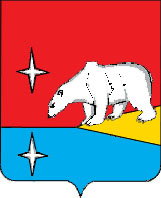 СОВЕТ ДЕПУТАТОВ  ГОРОДСКОГО ОКРУГА ЭГВЕКИНОТР Е Ш Е Н И Еот  30 марта 2016 г.	                                    № 230                       	                    п. ЭгвекинотО внесении изменений в решение  Совета депутатов Иультинского муниципального района от 20 декабря 2012 г. № 358В целях  приведения муниципальных правовых актов  в соответствие с действующим законодательством, руководствуясь Уставом городского округа Эгвекинот, Совет депутатов  городского округа Эгвекинот Р Е Ш И Л :1. Внести изменение в наименование решения Совета депутатов Иультинского муниципального района от 20 декабря 2012 г. № 358 «Об  утверждении схемы многомандатных избирательных округов для проведения выборов депутатов Совета депутатов Иультинского муниципального района Чукотского автономного округа»  заменив слова    «Иультинского муниципального района» на « городского округа Эгвекинот».2. В преамбуле решения слова «Иультинского муниципального района» заменить  словами «городского округа Эгвекинот».3. В пункте 1 решения слова « Иультинского муниципального района» заменить словами «городского округа Эгвекинот».4. Пункт 2 решения изложить в следующей редакции: «2. Образовать, сроком на десять лет  многомандатный избирательный округ по выборам депутатов Совета депутатов  городского округа Эгвекинот   под  № 1 в границах поселка Эгвекинот, с численностью избирателей 1 356 человек. Распределить на данный избирательный округ пять  депутатских мандатов (приложения №№ 1,2).».5. Пункт 3 решения изложить в следующей редакции: «3. Образовать, сроком на десять лет  многомандатный избирательный округ по выборам депутатов Совета депутатов городского округа Эгвекинот  под № 2, включить в данный округ населенные пункты: частично поселок Эгвекинот (улицы Рынтыргина, Гагарина, Молодёжная), село Амгуэма, село Конергино с численностью избирателей 1 241 человек. Распределить на данный избирательный округ пять депутатских мандатов (приложение №№ 1, 2).».6. Пункт 4 решения изложить в следующей редакции: «4. Образовать, сроком на десять лет многомандатный избирательный округ по выборам депутатов Совета депутатов городского округа Эгвекинот  под № 3, включить в данный округ населенные пункты: поселки Мыс Шмидта,  Ленинградский, села Рыркайпий, Ванкарем, Уэлькаль, Нутэпэльмен, Ушаковское с численностью избирателей 1161 человек.  Распределить на данный избирательный округ пять депутатских мандатов (приложение №№ 1,2).».7. Приложение № 1 к решению Совета депутатов Иультинского муниципального района от 20 декабря 2012 г. № 358 «Об  утверждении схемы многомандатных избирательных округов для проведения выборов депутатов Совета депутатов Иультинского муниципального района Чукотского автономного округа» изложить в новой редакции согласно приложению № 1 к настоящему решению.8. Внести изменение в наименование приложения № 2 к решению Совета депутатов Иультинского муниципального района от 20 декабря 2012 г. № 358 «Об  утверждении схемы многомандатных избирательных округов для проведения выборов депутатов Совета депутатов Иультинского муниципального района Чукотского автономного округа»,  заменив слова «Иультинского муниципального района» на « городского округа Эгвекинот».9. Настоящее решение вступает в силу со дня его официального обнародования.10. Настоящее решение обнародовать в местах, определенных Уставом городского округа Эгвекинот, и разместить на официальном сайте Администрации городского округа Эгвекинот в информационно-телекоммуникационной сети «Интернет».Приложение № 1к решению Совета депутатовгородского округа Эгвекинотот 30 марта 2016 г. № 230Схема пятимандатных избирательных округов для проведения выборов депутатов Совета депутатов городского округа Эгвекинот Чукотского автономного округа.Главагородского округа Эгвекинот       Председатель Совета депутатов       городского округа Эгвекинот        А.Г. Максимов                              В.А. Нагорный№ избирательного округа Местонахожденияокружной избирательной комиссииГраницы избирательного округаЧисленность избирателей Числомандатов1поселок  Эгвекинот поселок     Эгвекинот:ул. Комсомольская дома № № 2, 3, 9;ул. Ленина дома № № 2, 4, 17, 20, 21, 21/1, 22, 22а;ул. Набережная дома № 1, 1/1, 3, 5;ул. Первопроходцев дома № № 1;ул. Попова дома : № № 1, 1а, 3, 5, 9;ул. Покунина дома № № 1, 2, 3, 5, 5а, 7, 9, 12, 12/1;ул. Советская дома № № 1, 3, 6, 8, 20;ул. 1 Рабочий переулок дом № 8.135652поселок  Эгвекинотпоселок  Эгвекинот:ул. Рынтыргина дома № № 1, 3, 5, 6, 7, 9, 11, 13, 15;ул. Гагарина дома №№6, 7, 8, 9, 10, 11, 12, 14;ул. Молодёжная  дома №№ 4, 10;село Амгуэма;село Конергино.124153селоРыркайпийпоселок  Мыс Шмидта;поселок  Ленинградский;село  Рыркайпий;село  Ванкарем село  Нутэпэльмен;село  Уэлькаль;село  Ушаковское.11615И т о г о :375815